LE CHAMOSSAIRE LAUSANNE 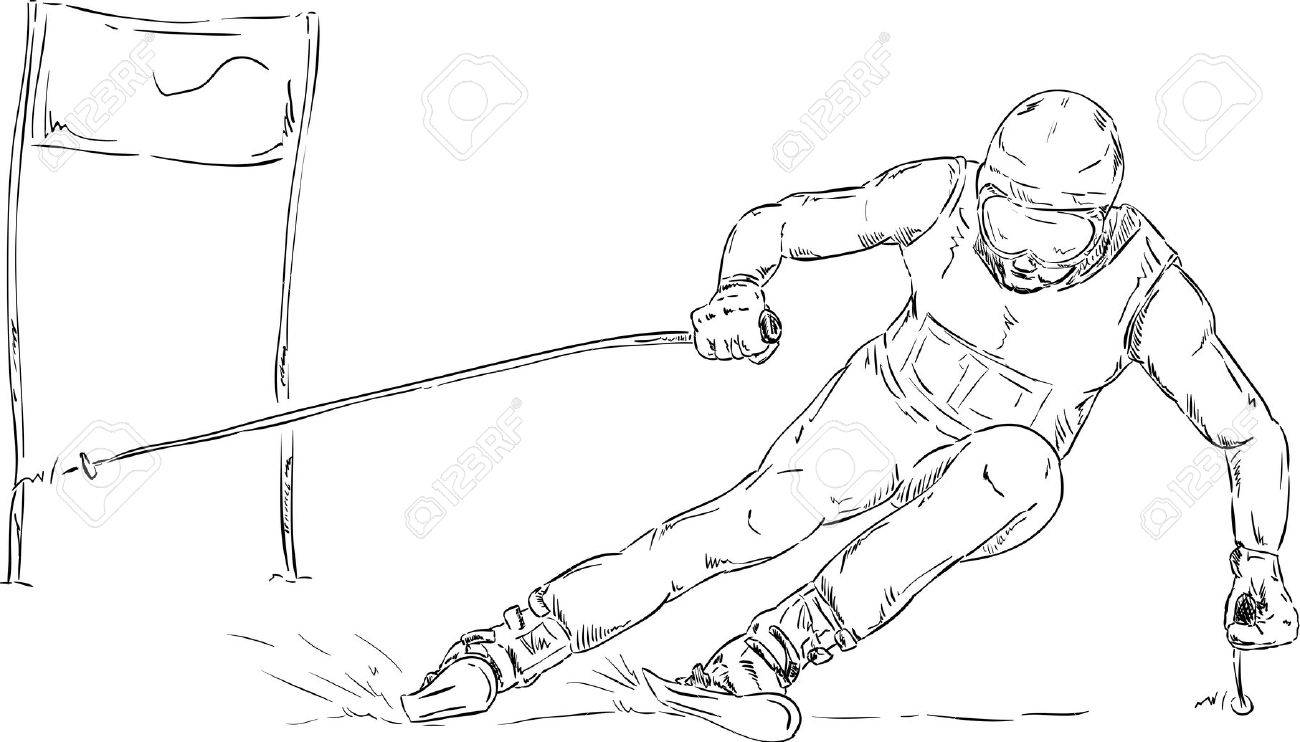 CONCOURS A SKI 2023Cher membre et ami,La commission de concours t’adresse de bonnes fêtes de fin d’année et d’ores et déjà ses meilleurs vœux pour l’année 2023. Nous t’invitons, ainsi que ta famille, à notre traditionnel concours qui se déroulera les 28 et 29 janvier 2023.En cas de neige insuffisante, tu seras informé de l’annulation du concours via notre site dès le jeudi soir, toutefois, le repas est maintenu par tous les temps !SAMEDI 28 janvier 2023Concours de ski de fond sur la piste « La Cuva » aux Paccots15h00	Départ de la course de ski de fond, ’’Le Trophée des Troncs ‘’Dès 17h30	Résultats et fondue offerte au chalet des Troncs.	Nuit au chalet pour ceux qui le souhaitent.DIMANCHE 29 janvier 2023Concours de ski de piste à la « Cagne » aux PaccotsDès 10h	Distribution des dossards au départ du slalom (sommet de la Cagne)10h15	Slalom géant en une manche11h	Concours des minimes11h30	Apéritif au chalet12h30	Repas servi au réfectoireDès 15h00	Résultats et surprisePrix:	Adulte = 30.-	Junior = 15.-		Enfant et Minime: gratuitINSCRIPTION :	Le choix est à marquer d’un XBulletin à envoyer par mail jusqu’au samedi 21 janvier 2023 dernier délai à : kyves@hotmail.comAu plaisir de skier avec vous. Pour la commission de concoursYves Kübler, rue de la Raisinée 6, 1316 Chevilly Nom/PrénomAnnée de naissanceFondSlalomNuitéeDiner